Государственное бюджетное дошкольное образовательное учреждение детский сад № 38 компенсирующего вида Невского района Санкт-ПетербургаСеминар «Ключевые компетенции педагога в работе с семьями воспитанников»в рамках интеграции проектов: «Школа помощи» и «Ответственное родительство» Программы развития системы образования Невского района Санкт-Петербурга Дата проведения мероприятия: 30 января 2024 года, 13-30.Место проведения: Санкт-Петербург, ул. Джона Рида, д.1, к. 2, литер А, ГБДОУ № 38Контактные данные: 193318, Санкт-Петербург, ул. Джона Рида, д.1, к. 2, литер А, ГБДОУ № 38Тел. 8 (812) 440-13-26 Электронная почта:  dou38rodnichok@bk.ru                                  ВКонтакте: 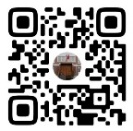 ВремяХод мероприятия13.15 - 13.30Регистрация участников семинара. Приветственный кофе.13.30 - 13.40Открытие семинара-практикума. Вступительное слово: Балабай Татьяна Леонидовна, заведующий, Данилович Татьяна Анатольевна, заместитель заведующего ГБДОУ детского сада № 38 компенсирующего вида Невского района Санкт-Петербурга.13.40 - 13.45«Компетенции педагога в работе с семьями воспитанников» Чорная Галина Юрьевна, воспитатель ГБДОУ детского сада № 38 компенсирующего вида Невского района Санкт-Петербурга.13.45 - 13.55«Эмоциональная устойчивость педагога в общении с родителями» Моисеенко Ольга Геннадьевна, педагог-психолог, Журавлева Светлана Дмитриевна, педагог-психолог ГБДОУ детского сада № 94 компенсирующего вида Невского района Санкт-Петербурга.13.55 - 14.05«Приемы и методы неагрессивного ответа на давление и проявление агрессии в общении»Осипова Светлана Александровна, педагог-психолог, Семченкова Виктория Владимировна, педагог-психолог ГБДОУ детского сада № 38 компенсирующего вида Невского района Санкт-Петербурга.14.05 - 14.10«Музыкальное пополнение ресурсного состояния» Суханова Юлия Николаевна, музыкальный руководитель ГБДОУ детского сада № 38 компенсирующего вида Невского района Санкт-Петербурга.14.10 - 14.20«Развитие социально-коммуникативной компетенции педагога с помощью визуализации образа педагога и родителя» Дьяченко Оксана Леонидовна, заместитель заведующего по УВР, Якимайнен Дарья Александровна, педагог-психолог ГБДОУ детского сада № 76 комбинированного вида Невского района Санкт-Петербурга.14.20 - 14.30«Формирование ключевых компетенций педагога посредством кейс-технологий» Ткаченко Тамара Владимировна, педагог-психолог, Погорельская Ирина Юрьевна, учитель-дефектолог  ГБДОУ детского сада № 23 комбинированного вида Невского района Санкт-Петербурга.14.30 - 14.40Рефлексия. Подведение итогов семинара.                  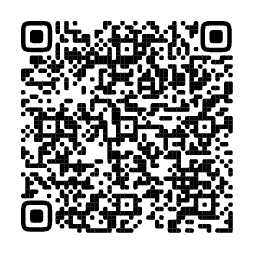 